Материально-техническая база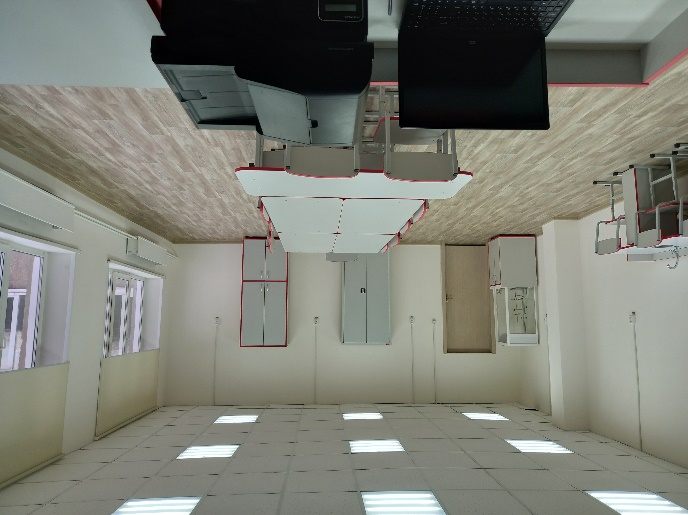 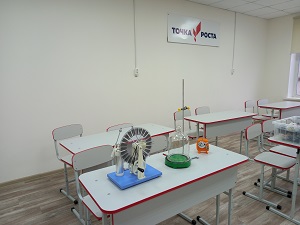 Центр образования естественно-научной и технологической направленностей «Точка роста» оснащен стандартным комплектом средств обучения и воспитания, приведенным в приложении № 6 к методическим рекомендациям по созданию и функционированию в общеобразовательных организациях, расположенных в сельской местности и малых городах, центров образования естественно-научной и технологической направленностей, утвержденным распоряжением Министерства просвещения Российской Федерации от 12.01.2021 № Р-6 «Об утверждении методических рекомендаций по созданию и функционированию в общеобразовательных организациях, расположенных в сельской местности и малых городах, центров образования естественно-научной и технологической направленностей».В состав стандартного комплекта средств обучения и воспитания входят:– цифровые лаборатории по физике, химии, биологии;– комплект посуды и оборудования для ученических опытов по физике, химии, биологии;– комплект влажных препаратов, гербариев, коллекций по биологии;– демонстрационное оборудование, комплект коллекций по химии, комплект химических реактивов;– оборудование для демонстрационных опытов по физике, оборудование для лабораторных работ и ученических опытов (на базе комплектов для ОГЭ);– образовательный конструктор для практики   блочного программирования с комплектом датчиков и образовательный набор по механике, мехатронике   и робототехнике;– компьютерное оборудование (3 ноутбука, 1 МФУ), которые поступили в нашу школу на реализацию основной и дополнительных образовательных программ естественно – научной направленности.№ п/п (по спецификации)НаименованиетовараКомплектацияКомплектация1.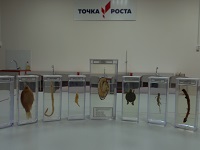 Комплект влажныхпрепаратовдемонстрационныйНабор 1 шт. поставлен в составе:1. Беззубка2. Карась3. Корень бобового растения с клубеньками4. Креветка5. Нереида6. Сцифомедуза7. Тритон8. Черепаха болотнаяНабор 1 шт. поставлен в составе:1. Беззубка2. Карась3. Корень бобового растения с клубеньками4. Креветка5. Нереида6. Сцифомедуза7. Тритон8. Черепаха болотная2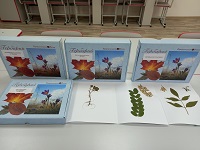 КомплектгербариевдемонстрационныйНабор 1 шт поставлен в составе1. Деревья и кустарники2. Культурные растения3. Медоносные растения4. Ядовитые растенияНабор 1 шт поставлен в составе1. Деревья и кустарники2. Культурные растения3. Медоносные растения4. Ядовитые растения3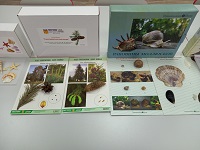 Комплект коллекций демонстрационный (по разным темам курса биологии)Набор 1 шт поставлен в составе:1. Голосеменные растения2. Обитатели морского дна3. Палеонтологическая4. Раковины моллюсков5. Семена и плоды6. Форма сохранности ископаемых растений и животныхНабор 1 шт поставлен в составе:1. Голосеменные растения2. Обитатели морского дна3. Палеонтологическая4. Раковины моллюсков5. Семена и плоды6. Форма сохранности ископаемых растений и животных4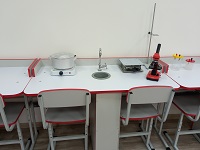 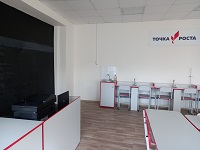 Демонстрационноеоборудование(химия)Набор 1 шт. поставлен в составе:1. Установка для перегонки веществ3. Прибор для опытов по химии с электрическим током (лабораторный)4. Штатив демонстрационный5. Баня комбинированная лабораторная БКЛ6. Столик подъемный7. Набор для электролиза демонстрационный8. Комплект мерных колб малого объема9. Набор флаконов (250 - 300 мл для хранения растворов реактивов). 10 шт стекло с пробкой10. Делительная воронка11. Прибор для получения газов12. Фарфоровая ступка с пестиком13. Термометр (0 - 100)14. Термометр (0-360)Набор 1 шт. поставлен в составе:1. Установка для перегонки веществ3. Прибор для опытов по химии с электрическим током (лабораторный)4. Штатив демонстрационный5. Баня комбинированная лабораторная БКЛ6. Столик подъемный7. Набор для электролиза демонстрационный8. Комплект мерных колб малого объема9. Набор флаконов (250 - 300 мл для хранения растворов реактивов). 10 шт стекло с пробкой10. Делительная воронка11. Прибор для получения газов12. Фарфоровая ступка с пестиком13. Термометр (0 - 100)14. Термометр (0-360)6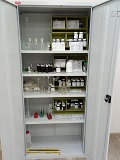 Комплект химических реактивов (Химия)Набор «Кислоты» № 1 ОС16Комплект химических реактивов (Химия)N9 2 ОС Кислоты16Комплект химических реактивов (Химия)Набор «Гидроксиды»16Комплект химических реактивов (Химия)Набор «Оксиды металлов»16Комплект химических реактивов (Химия)Набор «Щелочные и щелочноземельные металлы»26Комплект химических реактивов (Химия)Набор «Металлы»16Комплект химических реактивов (Химия)Набор «Огнеопасные вещества» Набор № 15 ВС "Галогены"16Комплект химических реактивов (Химия)Набор № 15 ВС "Галогены" Огнеопасные вещества16Комплект химических реактивов (Химия)Набор «Огнеопасные вещества» Набор № 10 ОС Сульфаты. Сульфиты. Сульфиды16Комплект химических реактивов (Химия)Набор "Фосфаты. Силикаты"16Комплект химических реактивов (Химия)Набор "Ацетаты. Роданиды. Соединения железа"16Комплект химических реактивов (Химия)Набор "Соединения марганца"16Комплект химических реактивов (Химия)Набор "Соединения хрома"16Комплект химических реактивов (Химия)Набор "Нитраты"16Комплект химических реактивов (Химия)Набор "Индикаторы"16Комплект химических реактивов (Химия)Набор "Кислородсодержащие органические вещества"16Комплект химических реактивов (Химия)Набор "Углеводороды"16Комплект химических реактивов (Химия)Набор "Углеводы. Амины"16Комплект химических реактивов (Химия)Набор "Кислоты органические"16Комплект химических реактивов (Химия)Метиламин гидрохлорид17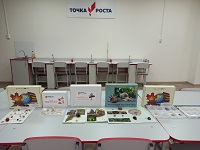 Комплект коллекций из списка (Химия)Набор 1 шт поставлен в составе:7Комплект коллекций из списка (Химия)Коллекция "Металлы"17Комплект коллекций из списка (Химия)Коллекция "Каучук"18Демонстрационное оборудование(Физика)Набор 1 шт поставлен в составе:8Демонстрационное оборудование(Физика)Машина элекгрофорная18Демонстрационное оборудование(Физика)Сосуды сообщающиеся18Демонстрационное оборудование(Физика)Магнит дугообразный18Демонстрационное оборудование(Физика)Прибор для демонстрации давления в жидкости18Демонстрационное оборудование(Физика)Прибор для изучения правила Ленца18Демонстрационное оборудование(Физика)Шар Паскаля18Демонстрационное оборудование(Физика)Огниво воздушное18Демонстрационное оборудование(Физика)Прибор для демонстрации атмосферного давления (Магдебургские полушария)18Демонстрационное оборудование(Физика)Ведерко архимеда18Демонстрационное оборудование(Физика)Манометр жидкостной демонстрационный18Демонстрационное оборудование(Физика)Штатив демонстрационный18Демонстрационное оборудование(Физика)Шар с кольцом18Демонстрационное оборудование(Физика)Набор тел равной массы18Демонстрационное оборудование(Физика)Стрелки магнитные на штативах18Демонстрационное оборудование(Физика)Тарелка вакуумная со звонком18Демонстрационное оборудование(Физика)Набор тел равного объема18Демонстрационное оборудование(Физика)Столик подъемный18Демонстрационное оборудование(Физика)Источник питания18Демонстрационное оборудование(Физика)Камертон на резонансном ящике18Демонстрационное оборудование(Физика)Насос вакуумный с электроприводом18Демонстрационное оборудование(Физика)Магнит полосовой18Демонстрационное оборудование(Физика)Набор демонстрационный "Электростатика"18Демонстрационное оборудование(Физика)Комплект проводов1